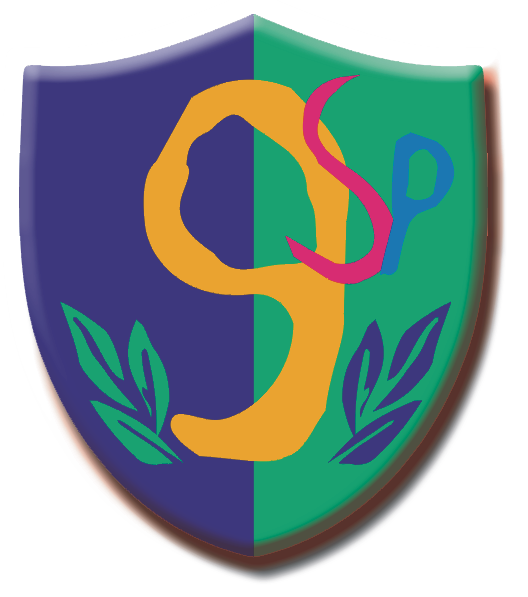         SZKOŁA PODSTAWOWA nr 9             Osiedle 1000-LECIA P.P. 15  84 - 200 Wejherowo (0-58) 672 20 10            fax. 672 91 15                               http://www.sp9.wejherowo.pl                        e-mail.:sp9.wejherowo@wp.pl                              REGON: 000783775                                                   NIP: 588-15-84-356Informacje w sprawie rekrutacjido klasy VII dwujęzycznej w Szkole Podstawowej nr 9 w Wejherowiena rok szkolny 2024/2025Szanowni Rodzice,          w roku szkolnym2024/2025 planujemy otworzyć  jeden oddział  klasy VII dwujęzycznej.    Oddział dwujęzyczny to oddział, w którym nauczanie prowadzone jest w dwóch językach: polskim oraz obcym nowożytnym będącym drugim językiem nauczania. W dwóch językach prowadzone są co najmniej dwa zajęcia edukacyjne, z wyjątkiem zajęć  obejmujących język polski, część  historii dotyczącej Polski i część geografii dotyczącej geografii Polski, w tym co najmniej jedne zajęcia edukacyjne wybrane spośród zajęć obejmujących: biologię, chemię, fizykę, część geografii ogólnej, część historii powszechnej lub matematykę.W Szkole Podstawowej nr 9 w dwóch językach prowadzone będą  następujące zajęcia edukacyjne:- język angielski (5 godzin tygodniowo);- geografia ( z wyjątkiem części geografii dotyczącej geografii Polski).Rekrutacja do oddziału klasy VII dwujęzycznej  odbywać się będzie zgodnie Zarządzeniem nr 22/2024 Prezydenta Miasta Wejherowa z dnia 29 stycznia 2024 r. w sprawie ustalenia harmonogramu terminów przeprowadzania postępowania rekrutacyjnego  i postępowania uzupełniającego do oddziału klasy VII dwujęzycznej publicznej szkoły podstawowej oraz oddziałów sportowych w publicznych szkołach podstawowych, w których szkolenie w danym sporcie odbywa się w klasie wyższej niż klasa I.Termin rekrutacji:Składanie wniosków odbywa się w terminie  22-26.04.2024 r.Zasady rekrutacji:Do oddziału klasy VII dwujęzycznej przyjmuje się w pierwszej kolejności uczniów z obwodu szkoły.Uczeń SP9 składa następujące dokumenty:Wniosek nr 5 – o przyjęcie ucznia do klasy dwujęzycznej,Potwierdzenie woli przyjęcia do klasy dwujęzycznej,Deklarację przystąpienia do sprawdzianu predyspozycji językowych.W przypadku gdy szkoła dysponuje wolnymi miejscami do klasy VII dwujęzycznej, przyjmuje się uczniów z innych szkół, z terenu miasta Wejherowa.Uczeń spoza rejonu składa dokumenty:Wniosek nr 6 – o przyjęcie ucznia do klasy dwujęzycznej,Potwierdzenie woli przyjęcia do klasy dwujęzycznej,Deklarację przystąpienia do sprawdzianu predyspozycji językowychOświadczenie rodziców w sprawie uczęszczania dziecka na lekcje religii/etyki.Warunki i kryteria brane pod uwagę przy postępowaniu rekrutacyjnym.Warunkiem przyjęcia jest otrzymanie promocji do klasy VII oraz uzyskanie pozytywnego wyniku sprawdzianu predyspozycji językowych przeprowadzonego na warunkach ustalonych przez Radę Pedagogiczną.W przypadku większej liczby uczniów chętnych niż liczba wolnych miejsc w oddziale, dla uczniów spełniających powyższe warunki, dodatkowymi kryteriami przyjęcia będzie wzięcie pod uwagę:Wyników sprawdzianu predyspozycji językowych;Ocen z języka polskiego, języka angielskiego geografii i matematyki na świadectwie promocyjnym,Świadectwa promocyjnego do klasy VII z wyróżnieniem.W następnej kolejności, w przypadku wolnych miejsc, do oddziału dwujęzycznego przyjmowani będą uczniowie innych szkół.W przypadku równorzędnych wyników uzyskanych na pierwszym etapie postępowania rekrutacyjnego brane będą pod uwagę kryteria mające jednakową wartość:Wielodzietność rodziny kandydata,Niepełnosprawność kandydata;Niepełnosprawność jednego z rodziców kandydata,Niepełnosprawność obojga rodziców,Niepełnosprawność rodzeństwa kandydata,Samotne wychowywanie kandydata w rodzinie,Objęcie kandydata pieczą zastępczą.Sprawdzian predyspozycji językowych:Sprawdzian odbędzie się 09.05.2024 r. o godz.14.00 w budynku przy ul. Sobieskiego 300 w sali 30.Zapisy:Wnioski o przyjęcie ucznia do klasy VII dwujęzycznej będą dostępne w sekretariacie szkoły i na stronie internetowej szkoły od 15.04.2024.                                                                                   Z wyrazami szacunku                                                                        Olga Tomaszewska – dyrektor Szkoły